On Farm Connectivity Program – Round 1Contents1.	On Farm Connectivity Program processes	41.1.	Introduction	52.	About the grant program	53.	Grant amount and grant period	63.1.	Grants available	63.2.	Project period	64.	Eligibility criteria	64.1.	Who is eligible?	64.2.	Additional eligibility requirements	74.3.	Who is not eligible?	75.	What the grant money can be used for	75.1.	Eligible activities	75.2.	Eligible expenditure	85.3.	What you cannot use the grant for	96.	How to apply	96.1.	Timing of grant opportunity	107.	The grant selection process	117.1.	Who will approve grants?	118.	Notification of application outcomes	119.	Successful grant applications	129.1.	Activity specific legislation, policies and industry standards	129.2.	How we pay the grant	129.3.	Grant Payments and GST	1210.	Announcement of grants	1311.	How we monitor your grant activity	1311.1.	Keeping us informed	1311.2.	Compliance visits	1311.3.	Evaluation	1312.	Probity	1412.1.	Conflicts of interest	1412.2.	How we use your information	1412.2.1.	How we handle your confidential information	1512.2.2.	When we may disclose confidential information	1512.2.3.	How we use your personal information	1512.2.4.	Freedom of information	1612.3.	Enquiries and feedback	1613.	Glossary		17Appendix A.	Eligible equipment suppliers	19Appendix B.	List of eligible connectivity solutions and equipment	23Appendix C.	Eligibility criteria for Primary Producers	25Appendix D.	Eligible ANZSIC codes	26Appendix E.	Ineligible ANZSIC codes	28On Farm Connectivity Program processesThe On Farm Connectivity Program is designed to achieve Australian Government objectives This grant (rebate) program contributes to the Department of Infrastructure, Transport, Regional Development, Communications and the Arts’ Outcome 5. The Department of Infrastructure, Transport, Regional Development, Communications and the Arts works with stakeholders to plan and design the grant program according to the Commonwealth Grants Rules and Guidelines.The grant (rebate) opportunity opensWe publish the grant guidelines on business.gov.au and GrantConnect.STEP 1: ELIGIBILITY CHECKYou complete and submit an application to check your eligibility for the rebateYou complete the application form, addressing all the eligibility criteria.We assess all applicationsWe review the application against eligibility criteria.We make grant recommendationsThe decision maker approves eligible applications.We notify of you of the outcomeWe notify you of the outcome of your application.We advise you of the rebate amount you can claim.STEP 2: GRANT (REBATE) CLAIMSale of eligible equipment You sell the eligible equipment to the primary producer.You complete and submit a grant (rebate) claimYou have 60 days to claim the rebate from the date we notify you are eligible. We assess all grant (rebate) claimsWe review the rebate claim against information you provided in the eligibility check.  Evaluation of the On Farm Connectivity Rebate ProgramThe Department of Infrastructure, Transport, Regional Development, Communications and the Arts evaluate the specific grant activity and On Farm Connectivity Rebate Program as a whole. We base this on information you provide to us and that we collect from various sources. IntroductionThese guidelines contain information for the On Farm Connectivity Program Round 1 grants (rebate).This document sets out:the eligibility criteriahow we consider and assess grant applicationshow we notify applicants and pay the rebateresponsibilities and expectations in relation to the opportunity.The Department of Industry, Science and Resources (the department/DISR) is responsible for administering this grant opportunity on behalf of the Department of Infrastructure, Transport, Regional Development, Communications and the Arts (DITRDCA).We have defined key terms used in these guidelines in the glossary at section 13.You should read this document carefully before you fill out an application and undertake project activities.About the grant programThe On Farm Connectivity Program (the program) will run over 2 years from 2023-24 to 2024-25. The program is an election commitment announced as part of Labor’s Plan for a Better Future. This program forms part of the Better Connectivity for Rural and Regional Australia Plan (Better Connectivity Plan) and assists primary producers to take advantage of digital agribusiness solutions to boost productivity and improve safety.The objectives of the program are:extend digital connectivity and take advantage of advanced farming technologyenhance a primary producers’ capacity to implement digital agribusiness solutions through improved connectivity capitalise on the agricultural sector’s potential for increased productivity and growth support access to new communications equipment by offsetting some of the cost.The intended outcomes of the program are:increased investment in equipment to support operations of the agricultural sectorincreased efficiency, competitiveness, productivity and profitability of the agricultural sectorimproved safety on farm increased use of advanced farming technologyimproved knowledge of advanced farming technology and digital literacy.Eligible Primary Producers can only access the program (and rebate) through an Eligible Equipment Supplier (you as the applicant). See section 4 for eligibility requirements.There will be other grant (rebate) opportunities as part of this program and we will publish the opening and closing dates and any other relevant information on business.gov.au and GrantConnect. We administer the program according to the Commonwealth Grants Rules and Guidelines (CGRGs).Grant amount and grant periodGrants availableThe Australian Government has announced a total of $30 million for the On Farm Connectivity Rebate Program. For Round 1 of the grant (rebate) opportunity, $15 million is available in 2023-24, or until funding is exhausted, whichever occurs first. The grant (rebate) amount will be up to 50 per cent of the cost of eligible equipment item/s listed at Appendix B.The minimum grant (rebate) amount is $3,000.The maximum grant (rebate) amount is $30,000.As an eligible Equipment Supplier listed at Appendix A, you can claim up to the maximum rebate amount for each eligible Primary Producer with an ABN.You can claim more than one rebate where the eligible Primary Producer has multiple properties with a separate ABN for each primary production property.  The eligible Primary Producer is responsible for any remaining eligible and ineligible costs above the rebate amount.Remaining costs cannot be funded from existing Commonwealth, state, territory and local government grants.We expect that there may be a high level of interest for this grant (rebate) opportunity and it may be oversubscribed. This is a demand driven grant opportunity. Grants (rebates) will be awarded to eligible applicants on a first come, first served basis in order of application receipt, until the funding is exhausted.  Project periodYou must submit your application and submit your claim for rebate by 31 May 2024.From the date we notify you that your application is eligible you have up to 60 days to finalise the sale of eligible equipment with the eligible Primary Producer and to submit your claim for the rebate. Eligibility criteriaWe cannot consider your application if you do not satisfy all eligibility criteria. Who is eligible?To be eligible you must:be an eligible Equipment Supplier listed in Appendix Asupply an eligible connectivity solution and the associated eligible equipment as listed in Appendix B to an eligible Primary Producer (as defined in Appendix C)be able to supply the eligible connectivity solution and associated eligible equipment to the eligible Primary Producer within 60 days of the sale/purchase.Additional eligibility requirementsWe can only accept applications where:the eligible Primary Producer provides a declaration that they meet the eligibility criteria at Appendix C, confirming that they: are a registered business and have an Australian Business Number (ABN)have an annual average gross income (i.e. total revenue before expenses and tax) from primary production of between $40,000 and $2 million. Annual average income is calculated as the average of the previous three full financial years’ income for each ABNare not a hobby farmeroperate an eligible primary production activity listed at Appendix D.Eligible primary production activities are defined as those listed in the Australian and New Zealand Standard Industrial Classification (ANZSIC) 2006 (revision 2.0) codes under Division A, Agricultural Forestry and Fishing, Subdivisions 01, 02 and 03 .Who is not eligible?You are not eligible to apply if you are:an organisation, included on the National Redress Scheme’s website on the list of ‘Institutions that have not joined or signified their intent to join the Scheme’an employer of 100 or more employees that has not complied with the Workplace Gender Equality Act (2012)an entity not listed in 4.1 or 4.2.What the grant money can be used forEligible activitiesTo be eligible your project must:assist Primary Producers to take advantage of agribusiness solutions to boost productivity and improve safety supply eligible connectivity solutions and associated eligible equipment listed at Appendix B to an eligible Primary Producer (see Appendix C)sell, install and deliver eligible connectivity solutions and associated eligible equipment to the eligible Primary Producer at 50 per cent of the purchase price up to $60,000 (Primary Producers may spend more than $60,000, and there is no limit to the amount they may spend, however the rebate will not exceed $30,000)have at least $6,000 (GST exclusive) in total eligible expenditure. Eligible expenditureThis is a rebate program. We will reimburse you (the eligible Equipment Supplier) for up to 50 per cent of the purchase price of eligible connectivity solutions and associated eligible equipment purchased by an eligible Primary Producer. The cost of the eligible connectivity solutions and associated eligible equipment is according to the price list provided at the time the supplier has been approved for inclusion on the list of Eligible Equipment Suppliers at Appendix A.Eligible expenditure items are:eligible connectivity solutions and the associated equipment items listed in Appendix Bcost of training provided to the Primary Producer in the operation of approved eligible equipment items, to a maximum of 10 per cent of the total equipment purchase pricecost of subscriptions to support operation approved eligible equipment items for up to 12 months duration, to a maximum of 10 per cent of the total equipment purchase pricecost of delivery and installation contingency of up to 20 per cent above the listed eligible equipment price list provided at the time the supplier has been approved as an Eligible Equipment Supplier. This is to account for changes in costs, including price of equipment, and transportation, if required.We may update the guidance on eligible and ineligible expenditure from time to time. If your application is successful, the version in place when you submitted your application applies to your application.Not all expenditure on your project may be eligible for grant funding (the rebate). The Program Delegate (who is a manager within the department with responsibility for administering the program) makes the final decision on what is eligible expenditure and may give additional guidance on eligible expenditure if required.You must only incur eligible expenditure after you have been notified your application is successful and that you are eligible for the rebate. Once you have received notification confirming your eligibility for the program, you have 60 days to finalise the sale with the eligible primary producer and submit your claim for the rebate. You must submit your application, complete your sale of eligible equipment and make your claim for payment by 31 May 2024. Failure to submit your claim for the rebate within 60 days of your eligible application notice may require you to reapply for the program. What you cannot use the grant forExpenditure items that are not eligible are:home or business internet costsinsurance, operation and maintenance costsitems not included in the list of connectivity solutions and associated equipment at Appendix Bexpenditure incurred prior to being notified of your eligibility for the rebate (such as a deposit for eligible equipment)costs associated with negotiating a sale (e.g. sales representatives).How to applyBefore applying you should read and understand these guidelines and the sample application forms published on business.gov.au and GrantConnect.You will need to set up an account to access our online portal. You can submit an application at any time while the grant opportunity remains open. The grant opportunity will open for applications on 27 October 2023.To apply, you must:complete and submit the application through the online portal provide all the information requested address all eligibility criteria. This is a two-step process. Before you enter into a sale of connectivity solutions or equipment with a Primary Producer, we must assess your application to determine your eligibility for the program. This includes the eligibility of the Primary Producer.Figure 1. Rebate steps for eligible participants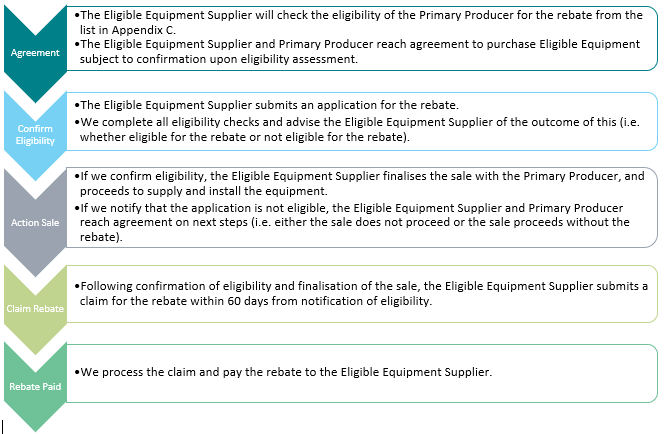 As part of the application process, the Primary Producer will be invited through the portal to complete an electronic declaration confirming their eligibility (see Appendix C – Eligibility Criteria for Primary Producers). When the Primary Producer has completed the declaration, you can submit your application. Your application can not be assessed until this declaration has been received.You must not undertake the sale with the Primary Producer until you have been notified that you are eligible for the rebate. If you are notified that your application meets all the eligibility requirements under these guidelines, you will have 60 days to progress the sale of the eligible connectivity solutions and associated eligible equipment with the eligible Primary Producer and to make your claim for the rebate through our online portal.Any sales of eligible connectivity solutions and associated eligible equipment made with Primary Producers before you are notified of your eligibility for the program will not be eligible for the rebate.  We will notify you if you are not eligible for the rebate.You can view and print a copy of your submitted rebate application on the portal for your own records.You are responsible for making sure your rebate application is complete and accurate. Giving false or misleading information is a serious offence under the Criminal Code Act 1995 (Cth). If we consider that you have provided false or misleading information we may not progress your application. If you find an error in your application after submitting it, you should call us immediately on 13 28 46.After submitting your application, we can contact you for clarification if we find an error or any missing information, including evidence that supports your eligibility. The acceptance of any additional information provided after the submission of your application is at the discretion of the Program Delegate. Additional information should not materially change your application at the time it was submitted and therefore may be refused if deemed to be purely supplementary.If you need further guidance around the application process, or if you have any issues with the portal, contact us at business.gov.au or by calling 13 28 46.Timing of grant opportunityYou can only submit an application between the published opening and closing dates. We cannot accept late applications. You can submit an application at any time while the grant opportunity remains open.If you are notified that you are eligible for the rebate you must: complete the sale of the eligible connectivity solutions and associated eligible equipment item/s with the eligible Primary Producer and submit your claim for rebate within 60 days of receiving notice of your successful application.The closing date may be announced after you are notified that you are eligible for a rebate. If this occurs, you will still have 60 days after the notification to complete the sale and claim the rebate.Table 1: Expected timing for this grant opportunity The grant selection processYour application will be considered through a demand driven grant process. Applications will be reviewed in order of receipt until available funding is exhausted.  We will review your application against the eligibility criteria. If we identify unintentional errors in your application, we may contact you to correct or clarify the information.The Program Delegate will not approve funding if there are insufficient program funds available.Who will approve grants?The Program Delegate decides which grants (rebate) to approve taking into account the availability of grant funds.The Program Delegate’s decision is final in all matters, including:the grant approval (confirming your eligibility for program)the grant funding to be awarded (eligible rebate amount)any conditions attached to the offer of grant funding.We cannot review decisions about the merits of your application.The Program Delegate will not approve funding if there is insufficient program funds available across relevant financial years for the program.Notification of application outcomesWe will advise you of the outcome of your application in writing. Once you have received notification that your application is successful, you have 60 days to finalise the sale of equipment with the eligible Primary Producer and to submit your claim for the rebate. Successful grant applicationsActivity specific legislation, policies and industry standardsYou must comply with all relevant laws, regulations and Australian Government sanctions in undertaking your project. You must also comply with the specific legislation/policies/industry standards that follow. It is a condition of the grant funding that you meet these requirements. In particular, you will be required to comply with:State/territory legislation in relation to working with childrenConsumer Protection Law https://www.accc.gov.au/consumers/buying-products-and-services/consumer-rights-and-guaranteesTelecommunications (Prohibition of Mobile Phone Boosters) Declaration 2021 https://www.legislation.gov.au/Details/F2021L01177Telecommunications Act 1997Work Health and SafetyThe Privacy Act relevant state and territory licences and approvals.How we pay the grantThe application outcome letter we send you will state the maximum rebate amount we will pay.You have 60 days to finalise the sale of the equipment with the eligible Primary Producer and to submit your claim for the rebate. You must submit the following to support your claim for the rebate: a description of the connectivity solution and associated eligible equipment that you have provided through the sale, and as outlined in the application outcome letter (refer to Appendix B for the list of eligible connectivity solutions and equipment)proof of purchase including copies of paid tax invoice(s), receipts or equivalent confirming the sale/purchase prices of the eligible equipment item/s, including costs for subscriptions, installation, training and deliveryevidence that the eligible Primary Producer has paid their share of the equipmentinvoices and purchase orders are not acceptable evidence of proof of payment.You must attach supporting documentation in line with the instructions provided within the form. You should only attach requested documents. The total of all attachments cannot exceed 20MB. We will not consider information in attachments that we do not request.Failure to submit your claim for the rebate within 60 days of your eligible application notice may require you to reapply for the program. Grant Payments and GSTIf you are registered for the Goods and Services Tax (GST), where applicable we will add GST to your grant payment and provide you with a recipient created tax invoice. You are required to notify us if your GST registration status changes during the project period. GST does not apply to grant payments to government related entities.Grants are assessable income for taxation purposes, unless exempted by a taxation law. We recommend you seek independent professional advice on your taxation obligations or seek assistance from the Australian Taxation Office. We do not provide advice on tax matters.Announcement of grantsIf successful, your grant will be listed on the GrantConnect website within 21 days after the date of effect as required by section 5.3 of the CGRGs. How we monitor your grant activityKeeping us informedYou should let us know if anything is likely to affect your application or organisation. We need to know of any key changes to your organisation or its business activities, particularly if they affect your ability to complete your claim, carry on business and pay debts due. The Department would take this information into consideration of any pending claims, and may result in you no longer being deemed an eligible supplier. You must also inform us of any changes to your:nameaddressesnominated contact detailsbank account details. Compliance visitsWe may visit you at the completion of your grant activity to review your compliance with the grant application. We may also inspect the records you are required to keep. We will provide you with reasonable notice of any compliance visit.EvaluationDITRDCA will evaluate the grant program to measure how well the outcomes and objectives have been achieved. We may use information from your application for this purpose. We may also interview you, or ask you for more information to help us understand how the grant impacted you and to evaluate how effective the program was in achieving its outcomes.We may contact you and/or the Primary Producer up to two years after you finish your project for more information to assist with this evaluation. ProbityWe will make sure that the grant opportunity process is fair, according to the published guidelines, incorporates appropriate safeguards against fraud, unlawful activities and other inappropriate conduct and is consistent with the CGRGs.Conflicts of interestAny conflicts of interest could affect the performance of the grant opportunity or program. There may be a conflict of interest, or perceived conflict of interest, if our staff, any member of a committee or advisor and/or you or any of your personnel:has a professional, commercial or personal relationship with a party who is able to influence the application selection process, such as an Australian Government officer or member of an external panelhas a relationship with or interest in, an organisation, which is likely to interfere with or restrict the applicants from carrying out the proposed activities fairly and independently orhas a relationship with, or interest in, an organisation from which they will receive personal gain because the organisation receives a grant under the grant program/grant opportunity. For example, if you are supplying eligible equipment to a primary producer associated with you or any of your personnel.As part of your application, we will ask you to declare any perceived or existing conflicts of interests or confirm that, to the best of your knowledge, there is no conflict of interest.If you later identify an actual, apparent, or perceived conflict of interest, you must inform us in writing immediately. Conflicts of interest for Australian Government staff are handled as set out in the Australian Public Service Code of Conduct (Section 13(7)) of the Public Service Act 1999 (Cth). Committee members and other officials including the decision maker must also declare any conflicts of interest.We publish our conflict of interest policy on the department’s website. The Commonwealth policy entity also publishes a conflict of interest policy on its website. How we use your informationUnless the information you provide to us is:confidential information as per 12.2.1, orpersonal information as per 12.2.3,we may share the information with other government agencies for a relevant Commonwealth purpose such as:to improve the effective administration, monitoring and evaluation of Australian Government programsfor researchto announce the awarding of grants.How we handle your confidential informationWe will treat the information you give us as sensitive and therefore confidential if it meets all of the following conditions:you clearly identify the information as confidential and explain why we should treat it as confidentialthe information is commercially sensitivedisclosing the information would cause unreasonable harm to you or someone elseyou provide the information with an understanding that it will stay confidential.When we may disclose confidential informationWe may disclose confidential information:to our Commonwealth employees and contractors, to help us manage the program effectivelyto the Auditor-General, Ombudsman or Privacy Commissionerto the responsible Minister or Assistant Ministerto a House or a Committee of the Australian Parliament.We may also disclose confidential information ifwe are required or authorised by law to disclose ityou agree to the information being disclosed, orsomeone other than us has made the confidential information public.How we use your personal informationWe must treat your personal information according to the Australian Privacy Principles (APPs) and the Privacy Act 1988 (Cth). This includes letting you know:what personal information we collectwhy we collect your personal information to whom we give your personal information.We may give the personal information we collect from you to our employees and contractors, and other Commonwealth employees and contractors, so we can:manage the programresearch, assess, monitor and analyse our programs and activities.We, or the Minister, may:announce the names of successful applicants to the public publish personal information on the department’s websites.You may read our Privacy Policy on the department’s website for more information on:what is personal informationhow we collect, use, disclose and store your personal informationhow you can access and correct your personal information.Freedom of informationAll documents in the possession of the Australian Government, including those about the program, are subject to the Freedom of Information Act 1982 (Cth) (FOI Act).The purpose of the FOI Act is to give members of the public rights of access to information held by the Australian Government and its entities. Under the FOI Act, members of the public can seek access to documents held by the Australian Government. This right of access is limited only by the exceptions and exemptions necessary to protect essential public interests and private and business affairs of persons in respect of whom the information relates.If someone requests a document under the FOI Act, we will release it (though we may need to consult with you and/or other parties first) unless it meets one of the exemptions set out in the FOI Act.Enquiries and feedbackFor further information or clarification, you can contact us on 13 28 46 or by web chat or through our online enquiry form on business.gov.au.We may publish answers to your questions on our website as Frequently Asked Questions.Our Customer Service Charter is available at business.gov.au. We use customer satisfaction surveys to improve our business operations and service.If you have a complaint, call us on 13 28 46. We will refer your complaint to the appropriate manager.If you are not satisfied with the way we handle your complaint, you can contact: General Manager
Business Grants HubDepartment of Industry, Science and ResourcesGPO Box 2013
CANBERRA ACT 2601You can also contact the Commonwealth Ombudsman with your complaint (call 1300 362 072). There is no fee for making a complaint, and the Ombudsman may conduct an independent investigation.GlossaryEligible equipment suppliersList sorted alphabetically by business name.List of eligible connectivity solutions and equipmentThis section provides guidance on the eligibility of expenditure. We may update this guidance from time to time; check you are referring to the most current version from the business.gov.au website before preparing your application.The Program Delegate makes the final decision on what is eligible expenditure and may give additional guidance on eligible expenditure if required.To be eligible, expenditure must:be incurred by you within the project periodbe a direct cost of the project meet the eligible expenditure guidelines.There are five broad categories of eligible connectivity solutions and associated eligible equipment:The broad categories of eligible connectivity solutions can be delivered through LPWAN, satellite cellular and/or Wi-Fi technology.Low Power Wide Area Networks (LPWAN), including:LoRaWANNarrowBand-IoT (NB-IoT)SigFoxCAT-M1LTE-M technologyConnectivity equipment:antennasbeacons radio transmitters boosters and repeaters gateways and routersportable hotspotsEnvironmental monitoring:soil moisture probesmicroclimate monitorweather monitorsplant growth monitorswater quality monitorswater flow and pressure monitorsFarm management:camerasasset trackersbattery monitorsstaff safety monitorsfence monitorssilo and storage monitorsliquid level monitorslivestock monitoring systemsRemote automation and controlValve and irrigation controllersPump controllersAeration controllersOther eligible expenditure items are:subscriptions for data aggregation platforms and software (including farm management software) that accompany the purchase of eligible connectivity solutions and associated equipment to a maximum of 10 per cent of the total equipment purchase pricecost of training in the operation of connectivity solutions and associated equipment to a maximum of 10 per cent of the total equipment purchase pricecost of delivery and installationcontingency of up to 20 per cent above the listed eligible equipment price to account for changes in price if required.Eligibility criteria for Primary ProducersThe Primary Producer will be invited through the portal to provide a declaration that they meet the eligibility criteria. The declaration includes the following information.To be eligible, a primary producer must □ have an ABN□ carry out primary production activities under one of the eligible ANZSIC codes (refer to Appendix D)□ Have an average annual gross income between $40,000 and $2 million (i.e. total revenue before expenses and tax) over 3 previous full financial years□ not be a hobby farmer.The Primary Producer will also be asked to provide:□ name, email address and phone number□ ABN□ address where the connectivity solution will be installed and usedWe will confirm eligibility with the Primary Producer through an emailed portal invitation which is linked to your application. Once confirmed as an eligible Primary Producer we will monitor the total amount of equipment purchased against the Primary Producer ABN across applications submitted by you and other Eligible Equipment Suppliers up to the maximum rebate of $30,000. You will be notified if the Primary Producer has already reached the maximum threshold and the application is ineligible for the rebate.Primary Producers may be contacted after the rebate has been claimed as part of the Program evaluation.Eligible ANZSIC codesIneligible ANZSIC codesAll activities that fall under all other ANZSIC codes are ineligible. For clarification, the following ANZSIC codes that sit within the 2006 Class are ineligible.Opening date:10.00 AM 27 October 2023Closing date and time:5.00 PM Australian Eastern Standard Time on 31 May 2024 or until funding exhausted, whichever occurs firstPlease take account of time zone differences when submitting your application.Commonwealth policy entity:Department of Infrastructure, Transport, Regional Development, Communications and the Arts (DITRDCA)Administering entity:Department of Industry, Science and Resources (DISR)Enquiries:If you have any questions, contact us on 13 28 46Date guidelines released:27 October 2023Type of grant opportunity:Demand drivenPayment is made We pay you the rebate.Eligible - activities in the following ANZSIC codes (see Appendix D)Ineligible - all other ANZSIC codes, including activities in the following codes0100-0198, Agriculture (refer Appendix D for further details)01, Agriculture, 0199 Other Livestock farming n.e.c.02, Aquaculture04, Fishing, hunting and trapping03, Forestry and logging05, Agriculture, forestry and fishing support servicesActivityTimeframeAssessment of eligibility and notice of application approval 2 to 4 weeks  Notification to unsuccessful applicants2 weeks Earliest date of connectivity solution/equipment saleDate of notification confirming eligibilityClaim for rebate Within 60 days of notification confirming eligibilityEnd date of grant commitment 31 May 2024 or until funding is exhausted, whichever occurs firstTermDefinitionAdministering entityThe entity that is not responsible for the policy, however is responsible for the administration of part or all of the grant administration processes.Application formThe document issued by the Program Delegate that applicants use to apply for funding under the program.ANZSIC codesAustralian and New Zealand Standard Industrial Classification (ANZSIC), 2006 - Codes and Titles, 2006. The standard industrial classification system underpinning ABS statistics whereby an individual business entity is assigned to an industry based on its predominant activity. Date of effectCan be the date on which a grant agreement is signed or a specified starting date. Where there is no grant agreement, entities must publish information on individual grants as soon as practicable. Department Department of Industry, Science and Resources (DISR)Eligible activitiesThe sale and supply of eligible equipment as set out in 5.1.Eligible applicationAn application or proposal for grant funding under the program that the Program Delegate has determined is eligible in accordance with these guidelines.Eligibility criteriaThe mandatory criteria, which must be met to qualify for a grant (rebate). Eligible Equipment Supplier Suppliers have been selected through an EOI process and assessment of eligibility criteria. Guidance is provided at Appendix A.Eligible expenditureThe expenditure incurred by an eligible equipment supplier  on a project and which is eligible for funding support as set out in 5.2.Eligible equipmentEquipment that is eligible for the rebate program.Guidance is provided at Appendix BGrant funding or grant fundsThe funding made available by the Commonwealth to grantees under the program. Grant funding is in the form of a rebate for this program.GrantConnectThe Australian Government’s whole-of-government grants information system, which centralises the publication and reporting of Commonwealth grants in accordance with the CGRGs.GranteeThe recipient of grant (rebate) funding GuidelinesGuidelines that the Minister gives to the department to provide the framework for the administration of the program, as in force from time to time.Hobby farmerFarmers with an annual income, defined as the three-year average income from primary production, of less than $40,000.MinisterThe Commonwealth Minister for CommunicationsPersonal informationHas the same meaning as in the Privacy Act 1988 (Cth) which is:Information or an opinion about an identified individual, or an individual who is reasonably identifiable:whether the information or opinion is true or not; andwhether the information or opinion is recorded in a material form or not.Program DelegateA DISR manager/officer with responsibility for administering the program.Primary ProducerA Primary Producer under this program must meet the eligibility criteria and operate in an eligible primary production activity. A Primary Producer must not be a hobby farmer. Refer to Appendix CPrimary Production ActivitiesActivities under ANZSIC codes listed under Appendix DProgram funding or Program fundsThe funding made available by the Commonwealth for the program.ProjectA project described in an application for grant funding under the program. Under this program, project refers to the sale and supply of eligible equipment to an eligible primary producer.RebateThe grant funding of between $3,000 and $30,000 awarded in the form of a rebate to the Eligible Equipment Supplier following the sale of the eligible equipment. The eligible Primary Producer pays the cost of the eligible equipment less the confirmed rebate amount. Name of BusinessTrading NameWebsiteABN/ACNA.J MCEVOY & K.L MURDOCKPipeline Media and Digital Technologieshttps://pipelinemedia.com.au60 669 528 647AG LOGIC PTY LTDAG LOGIC https://www.aglogic.com.au/38 617 869 600AGCLOUD PTY LTDAGCLOUD http://agcloud.com.au/91 616 936 755AGSENSIO PTY LTDZetifihttps://zetifi.com/98 621 129 244AQUAMONIX PTY LIMITEDAquamonixhttps://aquamonix.com.au26 609 047 878ARCOFLEX AUSTRALIA PTY LTDArcoflex Australiahttps://www.arcoflex.com.au22 623 767 500AUSTRALASIAN RURAL PTY LTDPLF Australia https://plfaustralia.com.au55 627 416 746BAKER AG ADVANTAGE PTY LTDBAKER AG ADVANTAGE PTY LTD-57 603 460 546BIOSCOUT PTY LTDBioScouthttps://www.bioscout.com.au95 623 718 007BITWISE AGRONOMY PTY LTDBitwise Agronomy https://bitwiseag.com89 636 001 182BLACKBURN, DOUGLAS WAYNEDoug Blackburn Air & Electricalhttps://www.airandelectrical.com.au/39 699 713 803BOEHRINGER INGELHEIM PTY LTDBoehringer Ingelheimhttps://www.boehringer-ingelheim.com.au52 000 452 308BUSHMANS GROUP PTY LIMITEDBushmans Tankshttps://www.bushmantanks.com.au54 137 242 347CLUBWEST CORPORATION PTY LTDSkysense Monitoringhttps://skysensemonitoring.com56 159 140 717CONNECTED FARMS PTY LTDConnected Farmshttps://www.connectedfarms.com.au/95 636 300 984CRISP, WILLIAM PATRICKEncore Electrical and Entertainment Soluitiuonswww.encoresolutions.com.au81 728 772 417DELTA AGRIBUSINESS PTY LTDDelta Agribusinesseshttps://www.deltaag.com.au/93 118 781 445DISCOVERY AG PTY LTDGoanna Aghttps://www.goannaag.com/85 117 305 567ELDERS RURAL SERVICES AUSTRALIA LIMITEDEldershttps://elders.com.au/72 004 045 121Farmacist Pty LtdFARMACISThttps://www.farmacist.com.au/68 146 676 566FARMBOT AUSTRALIA PTY LTDFarmbothttps://farmbot.com.au/72 168 531 940Field Solutions Group Pty LtdField Solutions Grouphttps://fieldsolutions-group.com/62 155 490 074Name of BusinessTrading NameWebsiteABN/ACNGASBOT PTY LTD (Trading as AGBOT)Agbothttps://agbot.tech/26 632 266 016GMZ VENTURES PTY LTDGreen Hat Energy Managementhttps://www.greenhatsolutions.com.au/69 634 542 368CropX Australia Pty LtdGreen Brain Pty Ltdhttps://greenbrain.ag/41 672 820 370Groundwater Imaging Pty LtdGroundwater Imaginghttps://groundwaterimaging.com.au/65 120 800 179GUNTON, STEVEN ANTHONYHomewise Solutionshttps://homewisesolar.com.au/12 086 468 130HALYTECH PTY LTDHalytechhttps://halytech.com.au/51 094 853 068HILO LEVEL MONITORING AUSTRALIA LIMITEDHiLo Monitoring Limitedhttps://www.hilomonitoring.com/nz51 663 489 727HIVEIQ PTY LTDHiveIQhttps://www.hiveiq.com.au/23 652 697 982JEA Technologies Pty LtdiLogic4G+https://jeatech.com.au/76 6198 514 46 INDICIUM DYNAMICS PTY LTDIndicium Dynamicshttps://www.indicium.cloud/13 614 266 143Integration Precision Agriculture Pty LtdIntegration Precision Viticulturehttps://ipvit.com.au/53 120 289 474INTERNET INNOVATIONS PTY LIMITEDInternet Innovationshttps://internetinnovations.com.au/37 621 468 899INTERVET AUSTRALIA PTY LIMITEDMSD Animal Healthhttps://www.msd-animal-health.com/79 008 467 034IOT VENTURES LIMITEDIoT Ventureshttps://www.iotventures.net/78 833 690 839LAND WATCH PTY LTDLand Watch Australiahttps://www.landwatchaustralia.com.au/51 623 169 077LX Pty LimitedINCYThttps://incyt.com.au/76 147 808 982NATIONAL NARROWBAND NETWORK COMMUNICATIONS PTY LTDNNNCohttps://www.nnnco.com.au/62 605 767 913NB-TEC PTY LTDNB-Tec Pty Ltdwww.nb-tec.com81 098 620 065NETWORK HOIST PTY LTDNetwork Hoisthttps://networkhoist.com/41 661 294 944NORCO CO-OPERATIVE LIMITEDNorco AgriSolutionswww.norco.com.au17 009 717 417ORANGE TULIPS PTY LTDIntegrated Irrigationhttp://integratedirrigation.com.au/25 142 893 614OUTBACK IT & COMMUNICATION SERVICES PTY LTDOutback IT & Communication Services Pty Ltdwww.outbackit.net.au83 654 906 215OUTCOMEX PTY LTDOutcomexwww.outcomex.com.au73 614 725 736Name of BusinessTrading NameWebsiteABN/ACNPIVOTEL SATELLITE PTY LIMITEDPivotel Satellite https://www.pivotel.com.au/81 099 917 398PLATINUM AGRIBUSINESS PTY LTDOptiweighwww.optiweigh.com.au98 099 745 749POROSITY SERVICES PTY LIMITEDPorosity Services Pty Ltdhttps://porosity.com.au/47 126 945 239POWER, JOSEPH FRANCISRural Link Communications-94 643 853 468POWERTEC TELECOMMUNICATIONS PTY LTDPowertec Wireless Technologywww.powertec.com.au42 082 948 463RDO EQUIPMENT PTY LTDRDO EQUIPMENT PTY LTDhttps://www.rdoequipment.com.au58 060 286 759REGIONAL COMMUNICATION SOLUTIONS PTY LTDCrisp IQwww.crispiq.com.au80 169 687 482S & L BAILEY INVESTMENTS PTY LTDThe Water Shedwww.thewatershed.com.au25 611 600 465S.J MITCHELL & D.F STEWARTAKA Primary Solutionswww.akaps.com.au96 983 582 128SCHEDULE-IT PTY LTDSCHEDULE-IT PTY LTDwww.schedule-it.com.au67 652 331 952SEMEX PTY LTDSemexwww.semex.com.au14 083 268 660SENTEK PTY LTDSentek Technologieswww.sentek.com.au78 007 916 672SINGLE AGRICULTURE TRADING PTY LTDSingle Agriculturewww.singleagriculture.com.au86 629 872 822SMART PADDOCK PTY LTDSmart Paddockhttps://www.smartpaddock.com/72 620 505 811SUPPLANT AUSTRALIA PTY LTDSupplant Australiahttps://supplant.me/15 649 657 590TELCO ANTENNAS PTY LTDTELCO ANTENNAS PTY LTDwww.telcoantennas.com.au30 145 543 951The Trustee for BJR FAMILY TRUSTBHSystemswww.bhsystems.com.au66 562 330 655The Trustee for C.D. Matters TrustTotal Antennawww.totalantenna.com.au 71 745 226 750The Trustee for Farmo Unit TrustFarmohttps://www.farmo.com.au/99 783 264 346The Trustee for Great Northern TanksGreat Northern Tankshttps://greatnortherntanks.com.au/94 741 095 270The trustee for L & M Wilksch Family TrustAgbytewww.agbyte.com.au14 880 423 286THE TRUSTEE FOR LUBRICON HYDRIVE UNIT TRUSTAFLO Equipmenthttps://aflo.com.au/45 763 829 179Name of BusinessTrading NameWebsiteABN/ACNThe Trustee for PAStech Unit TrustPAStechhttps://pastech.com.au/63 495 639 669The Trustee for S A MIRANDA FAMILY TRUSTZepirohttps://zepiro.tech/71 689 962 713TIE UP FARMING PTY LTDTieUp Farmingwww.tieupfarming.com18 620 698 893TOBIAS INDUSTRIES PTY LTDTOBIAS INDUSTRIES PTY LTDhttps://tobiasindustries.com/23 645 361 726TOIP PTY LTDTOIP PTY LTDhttps://www.toip.net.au/15 151 575 138VEITCHE PTY LTDNutrient Services WA-54 070 102 171WATER SUPPLEMENTS IN SOLUTIONS PTY LTDWATER SUPPLEMENTS IN SOLUTIONShttps://www.watersupp.com/84 092 508 239WI-SKY (NSW) PTY LTDWI-SKY www.wi-sky.com.au47 604 954 163XSIGHTS DIGITAL PTY LTDXSIGHTS DIGITALwww.xsights.io45 623 659 932YAWURU TECHNOLOGY GROUP PTY LTDYAWURU TECHNOLOGY GROUPhttps://yawuruitgroup.net/24 631 565 805ANZSIC 2006 Division, Subdivision, Group and Class Codes and TitlesANZSIC 2006 Division, Subdivision, Group and Class Codes and TitlesANZSIC 2006 Division, Subdivision, Group and Class Codes and TitlesANZSIC 2006 Division, Subdivision, Group and Class Codes and TitlesANZSIC 2006 Division, Subdivision, Group and Class Codes and TitlesAAgriculture, Forestry and FishingAgriculture, Forestry and FishingAgriculture, Forestry and FishingAgriculture, Forestry and Fishing01AgricultureAgriculture011Nursery and Floriculture ProductionNursery and Floriculture Production0111Nursery Production (Under Cover)0112Nursery Production (Outdoors)0113Turf Growing0114Floriculture Production (Under Cover)0115Floriculture Production (Outdoors)012Mushroom and Vegetable GrowingMushroom and Vegetable Growing0121Mushroom Growing0122Vegetable Growing (Under Cover)0123Vegetable Growing (Outdoors)013Fruit and Tree Nut GrowingFruit and Tree Nut Growing0131Grape Growing0132Kiwifruit Growing0133Berry Fruit Growing0134Apple and Pear Growing0135Stone Fruit Growing0136Citrus Fruit Growing0137Olive Growing0139Other Fruit and Tree Nut Growing014Sheep, Beef Cattle and Grain FarmingSheep, Beef Cattle and Grain Farming0141Sheep Farming (Specialised)0142Beef Cattle Farming (Specialised)0143Beef Cattle Feedlots (Specialised)0144Sheep-Beef Cattle Farming0145Grain-Sheep or Grain-Beef Cattle Farming0146Rice Growing0149Other Grain Growing015Other Crop GrowingOther Crop Growing0151Sugar Cane Growing0152Cotton Growing0159Other Crop Growing n.e.c.016Dairy Cattle FarmingDairy Cattle Farming0160Dairy Cattle Farming017Poultry FarmingPoultry Farming0171Poultry Farming (Meat)0172Poultry Farming (Eggs)018Deer Farming0180Deer Farming019Other Livestock FarmingOther Livestock Farming0191Horse Farming0192Pig Farming0193Beekeeping02AquacultureAquaculture020Aquaculture0201Offshore Longline and Rack Aquaculture0202Offshore Caged Aquaculture0203Onshore Aquaculture03Forestry and LoggingForestry and Logging030Forestry and LoggingForestry and Logging0301ForestryANZSIC 2006 Division, Subdivision, Group and Class Codes and TitlesANZSIC 2006 Division, Subdivision, Group and Class Codes and TitlesANZSIC 2006 Division, Subdivision, Group and Class Codes and TitlesANZSIC 2006 Division, Subdivision, Group and Class Codes and TitlesANZSIC 2006 Division, Subdivision, Group and Class Codes and TitlesAgriculture, Forestry and FishingAgriculture, Forestry and FishingAgriculture, Forestry and FishingAgriculture, Forestry and FishingAgriculture, Forestry and Fishing0199Other Livestock Farming n.e.c.0302Logging04Fishing, Hunting and TrappingFishing, Hunting and TrappingFishing, Hunting and Trapping041Fishing0411Rock Lobster and Crab Potting0412Prawn Fishing0413Line Fishing0414Fish Trawling, Seining and Netting0419Other Fishing042Hunting and TrappingHunting and Trapping0420Hunting and Trapping05Agriculture, Forestry and Fishing Support ServicesAgriculture, Forestry and Fishing Support ServicesAgriculture, Forestry and Fishing Support Services051Forestry Support ServicesForestry Support Services0510Forestry Support Services052Agriculture and Fishing Support ServicesAgriculture and Fishing Support Services0521Cotton Ginning0522Shearing Services0529Other Agriculture and Fishing Support Services